Proposta de CandidaturaParte B(Anexo Técnico)Sistema de Incentivos à INVESTIGAÇÃO E DESENVOLVIMENTO TECNOLÓGICO (SI I&DT)Núcleos de I&D em CoPromoção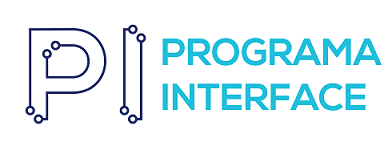 5 de junho de 2017Acrónimo e Título do Projeto:Síntese (Português)Síntese (Inglês)(preencher o quadro seguinte com a lista de todos os beneficiários do projeto)Lista de copromotoresDescrição do projeto com referência aos objetivos estratégicos e metas do núcleoCaracterização do Núcleo enquadrando-o na política de desenvolvimento estratégico e de inovação do(s) promotor(es), evidenciando a oportunidade da sua criação no contexto da(s) empresa(s) e do reforço da sua competitividade face à envolvente. Descrição do núcleo Descrição do contexto, identificando as necessidades que motivaram a constituição do núcleo e as áreas de atuação. Identificação dos objetivosDescrever os objetivos do Núcleo, tendo nomeadamente em conta a lógica S.M.A.R.T  (Specific (específicos), Measurable (mensuráveis), Attainable (atingíveis), Realistic (realistas) e Time Bound (temporizáveis). Os objetivos deverão ainda ser consistentes com o impacto esperado do projeto.Apresentação do plano de atividades para execução num horizonte igual à duração do projetoO plano deve expressar, ao pormenor, as atividades do primeiro período de atividade do núcleo e que conduza à/às primeira/as milestone/es, e uma pormenorização decrescente para os períodos das milestones seguintes.Estrutura e lógica do plano de atividadesDescrever a estrutura e lógica de estruturação do plano de atividades, justificando a sua adequação aos objetivos do projeto. Identificar as principais atividades, as tarefas previstas e as suas eventuais relações e dependências. Apresentar um diagrama de Gantt com o plano das atividades e tarefas do projeto. Identificação das Atividades de I&DTCalendarização das atividades/tarefasDescrição detalhada das atividades e tarefasPreencher um quadro com a descrição detalhada de cada uma das Atividades do projeto. Quadro resumo dos entregáveis (deliverables)Identificar e classificar os entregáveis do projeto, bem como as tarefas a que estão associados:(*) Confidencial: divulgação apenas no âmbito do consórcio e das equipas de avaliação e acompanhamento / Público: divulgação sem limitações (por exemplo, no website do projeto ou do promotor líder)Quadro resumo dos marcos (milestones)Identificar os principais marcos do projeto e os respetivos meios de verificação, bem como as tarefas a que estão associados:Apresentação do consórcioDescrever o contributo de cada promotor e a experiência prévia relevante para a sua participação no projeto e definir o perfil dos membros da equipa que vão realizar o trabalho.No caso de recursos humanos críticos para o desenvolvimento das atividades propostas (pela pertinência da sua experiência) e possuidores de competências determinantes para o sucesso do projeto, apresentar os curricula dos recursos, incluindo os técnicos pertencentes a entidades externas de assistência técnica, científica e consultoria.Demonstrar a complementaridade entre os diferentes participantes e, se for caso disso, fundamentar as subcontratações.Gestão do projetoDescrever a estrutura organizativa e mecanismos de tomada de decisão e demonstrar a sua adequação à dimensão e complexidade do projeto.Identificar dos principais riscos do projeto e planos de contingência propostos.Descrição e justificação do plano de investimentosApresentar um quadro resumo dos investimentos do projeto dividido por rúbrica de despesa e por promotor do consórcio. As rúbricas de despesa deverão ser justificadas.Mérito do projetoPretende-se que os beneficiários insiram outros elementos específicos para além dos que já registaram ao longo do preenchimento do formulário, de forma a suportar a classificação a atribuir pela avaliação dos seguintes critérios de avaliação do mérito do projeto:A – Qualidade do projeto									A1. Coerência e racionalidade do ProjetoQualidade dos objetivos e coerência do plano de atividadesNeste subcritério é avaliada a qualidade dos objetivos propostos, tendo em conta a lógica S.M.A.R.T (Specific (específicos), Measurable (mensuráveis), Attainable (atingíveis), Realistic (realistas) e Time Bound (temporizáveis) e a coerência do plano de atividades para alcançar, em particular a adequação das tarefas (descrição, duração e participantes) e dos marcos e entregáveis (pertinência e momento de disponibilização).Coerência do plano de investimentos/ adequação dos recursos envolvidos face aos objetivos propostosÉ avaliada a pertinência dos recursos envolvidos face aos objetivos propostos.A2. Grau de adequação da equipaGrau de adequação da equipa dos promotores empresariaisPretende-se avaliar a composição das equipas dos promotores empresariais e a sua adequação à atividade do núcleo e ao desenvolvimento do plano de atividades, tendo em consideração o grau de domínio das competências científicas necessárias, nomeadamente ao nível das áreas chave, e a presença de Doutorados.Grau de adequação da composição do consórcioPretende-se avaliar a capacidade e a complementaridade dos copromotores para realizarem com sucesso as atividades a que se propõem.B – Impacto do projeto na competitividade da(s) empresa(s) 				B1. Impacto do plano de atividades na estratégia empresarialÉ avaliado o contributo do projeto para a criação de novos conhecimentos com vista ao aumento da competitividade dos promotores empresariais.B2. Criação ou reforço da capacidade de I&D e de inovaçãoÉ avaliado o contributo para a criação de competências em novas áreas tecnológicas com aplicação transversal na atividade da(s) empresas(s), ou o reforço de competências em áreas tecnológicas atuais mas que se traduzam num acréscimo relevante der valor ao nível da capacidade de conceção e engenharia do produto ou processo.B3. Criação e/ou reforço de laços de cooperação com entidades não empresariais do sistema de I&I		É avaliado o grau de ligação com as entidades não empresariais do sistema de I&I relativamente às condições de estabilidade e durabilidade.C – Contributo do projeto para a economia 									É aferido o contributo do projeto para os Resultados do PO, em particular avalia-se se o projeto contribui para o indicador de resultado “Despesa de I&D das empresas no VAB”.Critério quantitativo: VAB do(s) beneficiário(s) obtido a partir dos mapas financeiros e investimento em I&D no pós-projeto.D – Contributo do projeto para a convergência regional							Descrição do contributo para as prioridades da RIS3, aferindo em que medida o projeto contribui para o aumento da especialização do país/região nos domínios considerados prioritários no âmbito da Estratégia Nacional/Regional de I&I para uma Especialização Inteligente (ENEI/EREI).Na preparação da sua candidatura, por favor siga a estrutura (tópicos) deste template. O mesmo foi desenhado com o objetivo de assegurar que os aspetos importantes do projeto fiquem evidentes e claros de forma a permitir aos peritos avaliadores uma avaliação eficaz. Limites de páginas: As secções não devem no seu conjunto ultrapassar as 70 páginas (excluindo as páginas dedicadas à apresentação dos beneficiários e à apresentação dos Curriculum Vitae dos recursos críticos).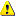 O tamanho mínimo da letra é 11 pontos. As páginas devem seguir o tamanho A4, e todas as margens (superior, inferior, esquerda, direita) devem ter pelo menos 3 cm (excluindo cabeçalhos e rodapés).O índice do anexo técnico não deve ser alterado.Após preenchimento, o anexo deverá ser convertido para o formato PDF (Portable Document Format) e submetido (por upload) previamente à submissão da candidatura.ATENÇÃO, se efetuar o upload do anexo com um número de páginas acima do limite permitido, o excesso de páginas não será considerado.Empresa líder do projeto:1 - Total de copromotores (2+3):2 - Empresas3 - Entidades Não Empresariais do Sistema de I&I4 - Parceiros:Data de início:Data de conclusão:Duração (meses):N.ºNIFDesignação Social da EntidadeTipo de EntidadeEntidade NE do SI&IPúblico/ Privado1(Líder)EmpresaSim/Não2(copromotor 1) Centro de I&D ou Departamento de Universidade ou PolitécnicoSim/Não3(copromotor 2)Instituição de Interface Universidade/EmpresaSim/Não4(copromotor 3) Centro TecnológicoSim/Não5(copromotor 4) Laboratório de EstadoSim/Não6(copromotor 5)Laboratório AssociadoSim/Nãon(copromotor 6)Outra Instituição de I&D privada sem fins lucrativosSim/NãoObjetivos do NúcleoMétrica de Avaliação do cumprimentoMétrica de Avaliação do cumprimentoImpacto para a definição da estratégia de I&D e InovaçãoCalendarizaçãoImportância Relativa (%)Objetivos do NúcleoUnidade de MedidaQuantificaçãoImpacto para a definição da estratégia de I&D e InovaçãoCalendarizaçãoImportância Relativa (%)Nº da AtividadeDesignação da AtividadeEntidade responsávelAtividadeNº de 
TarefaDesignação da TarefaData de InícioData de Conclusão1n Nº de AtividadeTítulo da AtividadeObjetivos da AtividadeObjetivos da AtividadeDescrição das TarefasDescrição das Tarefas(Descrever cada uma das Tarefas da atividade, identificando o promotor Líder e os restantes copromotores, as respetivas responsabilidades, os participantes e o mês de início e de fim da tarefa.(Descrever cada uma das Tarefas da atividade, identificando o promotor Líder e os restantes copromotores, as respetivas responsabilidades, os participantes e o mês de início e de fim da tarefa.Descrição dos entregáveis (deliverables) e marcos (milestones)Descrição dos entregáveis (deliverables) e marcos (milestones)Nº do EntregávelNº da TarefaTítulo do EntregávelDataTipo de EntregávelNível de DivulgaçãoE1.1 T1.1(Documento; Relatório; Website; Publicação; etc.)Confidencial / Público (*)E1.2T1.2EN.nTN.nNº do Marco/ MilestoneNº da TarefaDataTítulo do Marco/MilestoneMeios de VerificaçãoM1.1 T1.1M1.2T1.2MN.nTN.n